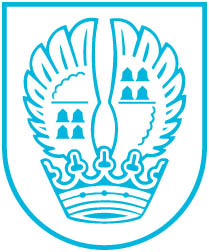 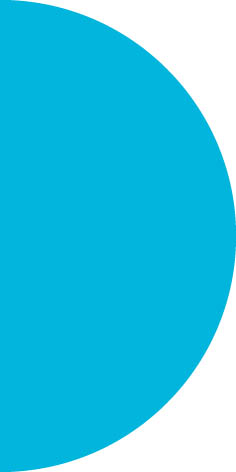 Pressemitteilung Nr. 23309.07.2019Verlängerte Öffnungszeiten des Einwohnermeldeamtes Das Einwohnermeldeamt im Eschborner Rathaus wird ab Montag, den 15. Juli 2019, zunächst für einen Probezeitraum, montags von 15 bis 18 Uhr für die Besucher geöffnet sein. Die Öffnungszeiten der Verwaltungsstelle Niederhöchstadt bleiben unverändert."Dadurch ist - gerade für die Berufstätigen Eschbornerinnen und Eschborner - montags eine weitere Möglichkeit gegeben, Angelegenheiten im Rathaus zu erledigen", so Bürgermeister Mathias Geiger. Mit der Maßnahme soll zudem der Mittwochnachmittag entlastet werden, an dem sich die Mitarbeiter im Rathaus vermehrt sehr großem Publikumsandrang gegenübersehen.Kontakt:Stadtverwaltung EschbornPressestelleTelefon 06196. 490-104Fax 06196. 490-400presse@eschborn.dewww.eschborn.deMagistrat der Stadt Eschborn